MARC STRINGER ENDURANCE CANCER SCHOLARSHIP To be eligible for this scholarship the applicant must have been directly affected by cancer. Information to be completed by applicant. Please print.
Name ________________________________________________________________________ Date of Birth ___________________________________________________________________ Address _______________________________________________________________________ Name of Parent or Guardian ______________________________________________________ Name of High School Attended and Address: _________________________________________ ______________________________________________________________________________ Extracurricular Activities- Organizations and clubs. Honors and Awards 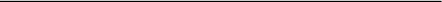 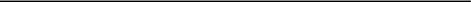 Community Activities College Choice _________________________________________________________________ College Major __________________________________________________________________ The Applicant herewith consents that the Scholarship Selection Committee be fully informed as to the Applicant’s scholastic standing, test scores, and other factors having a bearing on this application. ________________________________________________ Signature of Applicant ________________________________________________ Signature of Parent
(if student is under 18 years of age) This is to verify that the above applicant ranks _______ in a class of _______ seniors and has a grand point average of ________. Date of high school graduation ______________. The applicant has taken the following college entrance examinations: ACT or SAT Score _____________ ________________________________________________ Counselor Signature *Please write an essay on your experience. Please include the following information:Who has or has had cancer  How  has cancer affected you What you have learned from cancer  You may use the back of this paper if needed or attach your essay.    This is the most important piece of the application.